Burghy-VersiGAME PLAY Manual  Project Manager – Erik MeissnerDesign – Christopher RussoDeveloper – Jim TyndallDeveloper: Chad MorseDocumentation: TammyAnn BakerTesting: Dane DavisRevision: 1About this DocumentThis document contains the basic information for playing Burghy-Versi, by showing step-by-step actions.On the start of game at top you will see  black:  2  and white:  2.     That is the score and it will Change as moves are made.  The bottom of screen will have a box around black or white Whomever is the current turn is on. About this Document	2Revision History	Error! Bookmark not defined.Introduction	Error! Bookmark not defined.Introduction and Purpose	Error! Bookmark not defined.Project References	Error! Bookmark not defined.Glossary	Error! Bookmark not defined.SYSTEM OVERVIEW	Error! Bookmark not defined.System Application	Error! Bookmark not defined.System Organization	Error! Bookmark not defined.Information Inventory	Error! Bookmark not defined.Resource Inventory	Error! Bookmark not defined.Report Inventory	Error! Bookmark not defined.Processing Overview	Error! Bookmark not defined.Communications Overview	Error! Bookmark not defined.Security	Error! Bookmark not defined.SITE PROFILE(S)	Error! Bookmark not defined.Site Location(s)	Error! Bookmark not defined.Primary Site	Error! Bookmark not defined.Installing the gameDownload under Othello off Bitbucket 4.17.13 Release.zip. Download Microsoft xna version .net 4.0. Make sure computer has .net 4.0. Extract files.  Then you can play the game.Opening the gameThis is the screen you will see. 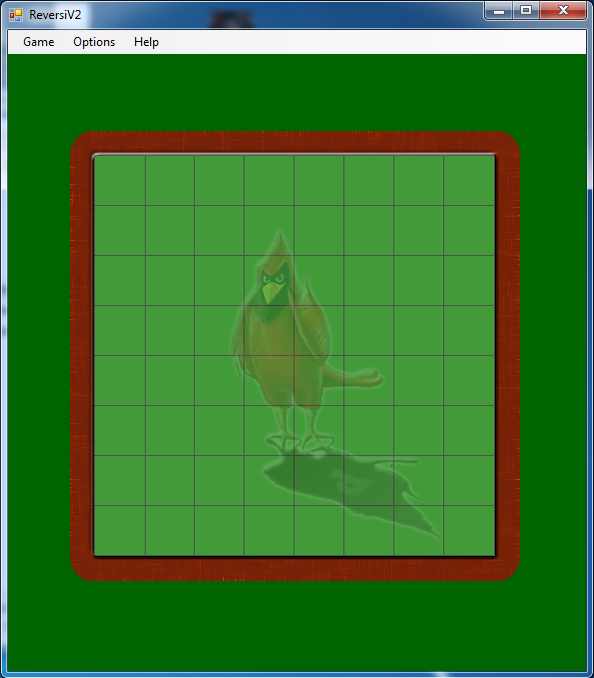 starting a new gameBefore this you may want to set players under options and pick colors. You can also set plays to computer or player.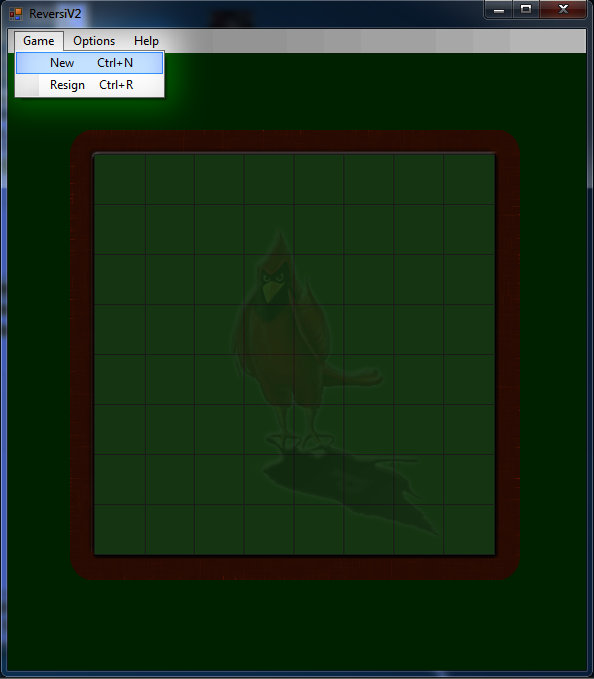 Select new to start game.Resigning a gameTo quit game click resign with mouse or do command.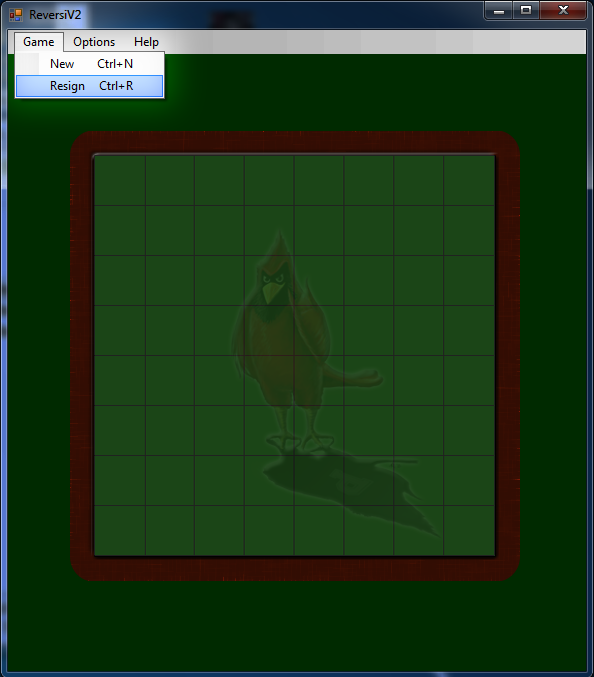 Showing hints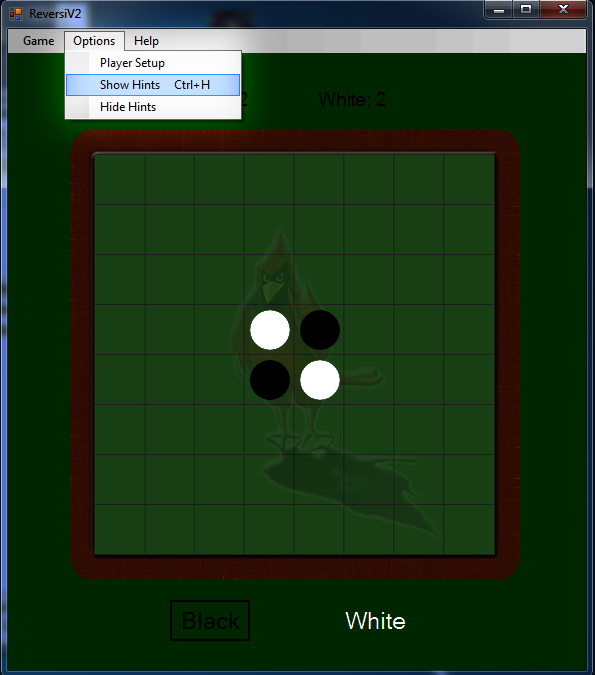 Hints are shadowed and you can pick the best one that you think (use strategies under help) then select move.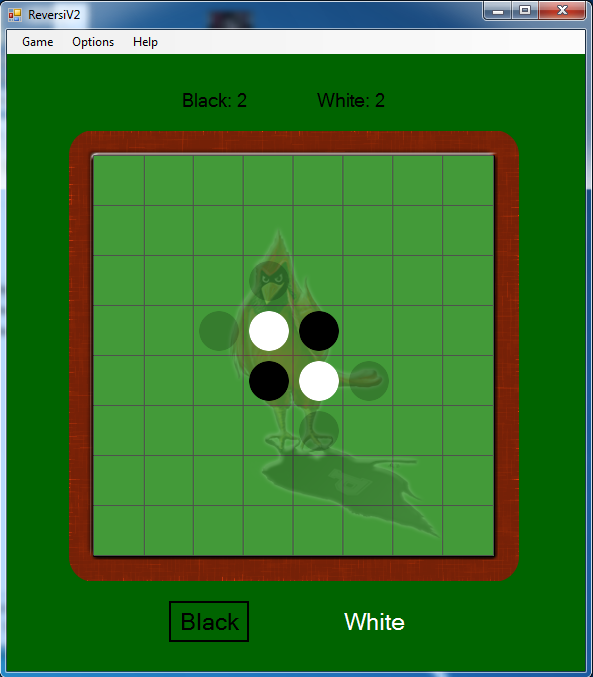 making a move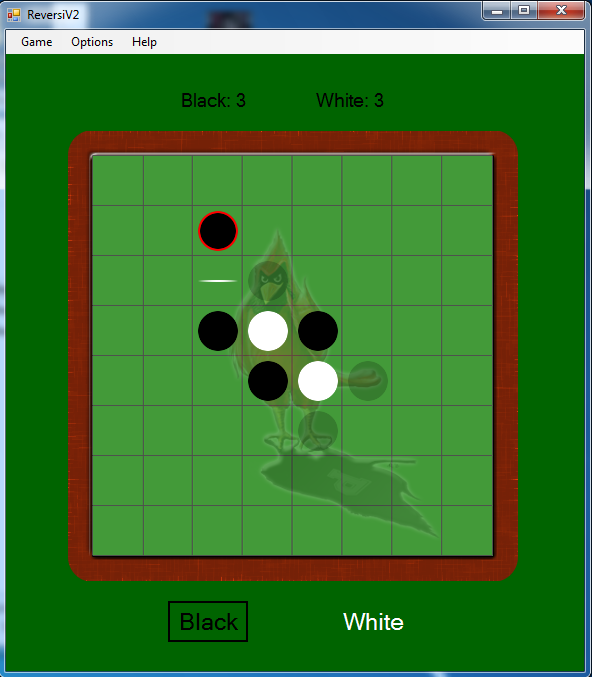 Use hints shadowed circles and strategies to help make move and select.